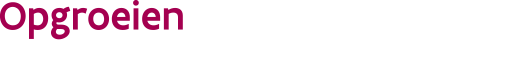 ////////////////////////////////////////////////////////////////////////////////////////////////////////////////////////////////////////////////////////////////////////////////////////////////////////////////////////////////////////////////////////////////////Waarvoor dient dit formulier?Met dit formulier vraag je een wijziging aan van je werkingsgebied voor je Huis van het Kind.Waar kan je terecht voor meer informatie?Voor meer informatie kan je contact opnemen met je klantenbeheerder, de contactgegevens vind je terug op de laatste pagina van het formulier.Aan wie bezorg je dit formulier?Je bezorgt dit formulier per e-mail aan huizenvanhetkind@opgroeien.be.Aan welke voorwaarden moet je formulier voldoen?Het formulier moet volledig ingevuld en ondertekend zijn. De aanvraag moet gebeuren 3 maanden voor de wijziging van het werkingsgebied, tenzij bij overmacht.Identificatiegegevens huidig Huis van het KindIdentificatiegegevens huidig Huis van het KindNaam samenwerkingsverband Naam samenwerkingsverband Huis van het Kindnaam organisator (vzw of vertegenwoordiger indien FV)Informatie over de wijziging van het werkingsgebiedInformatie over de wijziging van het werkingsgebiedInformatie over de wijziging van het werkingsgebiedInformatie over de wijziging van het werkingsgebiedInformatie over de wijziging van het werkingsgebiedInformatie over de wijziging van het werkingsgebiedInformatie over de wijziging van het werkingsgebiedInformatie over de wijziging van het werkingsgebiedvroeger werkingsgebiednieuw werkingsgebieddatum start wijzigingdagmaandjaarErkenningsvoorwaardenErkenningsvoorwaardenErkenningsvoorwaardenWerkingsgebiedWerkingsgebiedWerkingsgebiedVink aan of het werkingsgebied vorm krijgt Vink aan of het werkingsgebied vorm krijgt Vink aan of het werkingsgebied vorm krijgt IntragemeentelijkIntragemeentelijkGemeentelijkGemeentelijkIntergemeentelijkIntergemeentelijkOmschrijf het toekomstig werkingsgebied zodat duidelijk is over welk territoriaal gebied het gaat.Omschrijf het toekomstig werkingsgebied zodat duidelijk is over welk territoriaal gebied het gaat.Omschrijf het toekomstig werkingsgebied zodat duidelijk is over welk territoriaal gebied het gaat.Geef de motivatie met betrekking tot de wijziging van het werkingsgebiedGeef de motivatie met betrekking tot de wijziging van het werkingsgebiedGeef de motivatie met betrekking tot de wijziging van het werkingsgebiedHet aanbodHet aanbodHet aanbodHierbij verklaren we te voldoen aan onderstaand minimale aanbod bestaande uit:Hierbij verklaren we te voldoen aan onderstaand minimale aanbod bestaande uit:Hierbij verklaren we te voldoen aan onderstaand minimale aanbod bestaande uit:Minstens één consultatiebureau dat deel uitmaakt van het aanbod dat een samenwerkingsverband voorziet. Er moet geen consultatiebureau fysiek in het werkingsgebied aanwezig zijn, maar er moet wel samenwerking zijn met minimaal één consultatiebureau waarmee het populatie deelt. Alle consultatiebureaus die in een werkingsgebied aanwezig zijn, moeten verplicht deel uitmaken van het samenwerkingsverbandMinimaal twee andere verschillende vormen van aanbod die op regelmatige basis deel uitmaken van het aanbod dat een samenwerkingsverband voorzietAl het aanbod dat onder het decreet erkend of gesubsidieerd wordt door Opgroeien, in het werkingsgebied van het Huis van het Kind, moet verplicht aan te sluiten.Het aanbod dat een samenwerkingsverband voorziet moet voldoende divers te zijn. Dit betekent dat minimaal volgende pijlers zichtbaar moeten zijn in het aanbod: preventieve gezondheidszorg, opvoedingsondersteuning en activiteiten die tot doel hebben om ontmoeting en sociale cohesie te bevorderen.SubsidievoorwaardenSubsidievoorwaardenHierbij verklaren we te voldoen aan onderstaande subsidievoorwaarden:Hierbij verklaren we te voldoen aan onderstaande subsidievoorwaarden:we ondernemen gericht acties ten aanzien van de gebruikers die nog niet bereikt wordenwe werken overlap weg tussen het aanbod van verschillende actorenwe pakken lokale lacunes aan in het aanbod preventieve gezinsondersteuning door de middelen van de verschillende actoren te bundelenwe nemen concrete initiatieven om gebruikersparticipatie structureel en maximaal te verankeren binnen het Huis van het Kindwe organiseren zorgafstemming voor individuele gebruikers.we voorzien in middelen voor onder andere coördinatie en kwaliteitsbevordering van het aanbod ondergebracht in het Huis van het Kind.Engagement te realiseren binnen de 2 jaar na toekenningEngagement te realiseren binnen de 2 jaar na toekenningWe verklaren, de engagementen uit artikel 8 punt 4 van het besluit van de Vlaamse regering tot uitvoering van het decreet van 29 november 2013 houdende de organisatie van de preventieve gezinsondersteuning te realiseren binnen de 2 jaar na de beslissing. OndertekeningOndertekeningOndertekeningOndertekeningOndertekeningOndertekeningOndertekeningOndertekeningOndertekeningIk verklaar dat ik gemachtigd ben om te handelen in naam van de organisator en dat alle gegevens in deze aanvraag voor waar en echt zijn ingevuld.Ik verklaar dat ik gemachtigd ben om te handelen in naam van de organisator en dat alle gegevens in deze aanvraag voor waar en echt zijn ingevuld.Ik verklaar dat ik gemachtigd ben om te handelen in naam van de organisator en dat alle gegevens in deze aanvraag voor waar en echt zijn ingevuld.Ik verklaar dat ik gemachtigd ben om te handelen in naam van de organisator en dat alle gegevens in deze aanvraag voor waar en echt zijn ingevuld.Ik verklaar dat ik gemachtigd ben om te handelen in naam van de organisator en dat alle gegevens in deze aanvraag voor waar en echt zijn ingevuld.Ik verklaar dat ik gemachtigd ben om te handelen in naam van de organisator en dat alle gegevens in deze aanvraag voor waar en echt zijn ingevuld.Ik verklaar dat ik gemachtigd ben om te handelen in naam van de organisator en dat alle gegevens in deze aanvraag voor waar en echt zijn ingevuld.Ik verklaar dat ik gemachtigd ben om te handelen in naam van de organisator en dat alle gegevens in deze aanvraag voor waar en echt zijn ingevuld.datumdatumdagmaandjaarhandtekeninghandtekeningvoor- en achternaamvoor- en achternaamfunctiefunctie